“Байкальский друг”: сказка-быльИрина Карнаухова6+«Байкальский друг» — это продолжение книги «В царстве Священного Байкала». Уже знакомый главный герой — мальчишка Степан проводит летние каникулы на турбазе байкальского острова Ольхон, где приобретает не только новых друзей, но вновь прикасается к легендам, мифам и тайнам самого глубокого озера на планете и встречается с Духом Байкала.Книга будет интересна любознательным путешественникам, юным экологам и любопытным ребятам, которые смогут совершить с героями полёт на единороге в фантастический мир.Формат: 70х901/16Год издания: 2021Количество страниц: 56Цена с НДС: 3,67 руб.Переплёт: мягкийISBN 9789855753064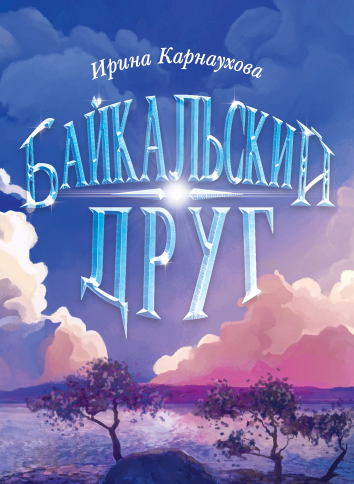 “Папа, расскажи про меня историю” рассказы для детейПавел Гушинец0+Продолжение полюбившейся детям книги «Девочка и крокодил» — рассказы о нашей маленькой современнице — девочке Соне, которая ходит в детский садик, учится выговаривать букву «ша» и находить общий язык с другими людьми, размышляет, есть ли внуки у Бабы-яги, ест на завтрак овсяную кашу за сантехника дядю Сашу, не любит рано вставать и выбирает спортивную секцию дзюдо.Формат: 60х901/8Год издания: 2021Количество страниц: 28Цена с НДС: 4,12 руб.Переплёт: мягкийISBN 9789855753057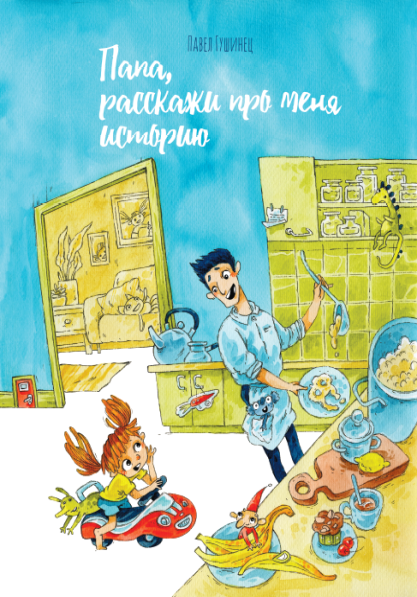 “Ідэальны чытач”: апавяданні, аповесці, запіскі на хадуАлесь Бадак16+           У кнігу «Ідэальны чытач» увайшлі аповесці і апавяданні, пераважная большасць з якіх у розныя гады друкавалася на старонках не толькі айчынных, але і замежных перыядычных выданняў. Творы Алеся Бадака прыцягваюць да сябе ўвагу як цікавымі сюжэтамі, так і своеасаблівым аўтарскім стылем.         Апошні раздзел кнігі складаюць «Запіскі на хаду» — эсэ, прысвечаныя актуальным пытанням літаратурнага жыцця, а таксама той пары, калі аўтар толькі пачынаў свой шлях у літаратуру.Для шырока кола чытачоў.Фармат:60х901/16Год выдання: 2021Колькасць старонак: 288Кошт з ПДВ:15,47 руб.Пераплёт: цвердыISBN 9789855753071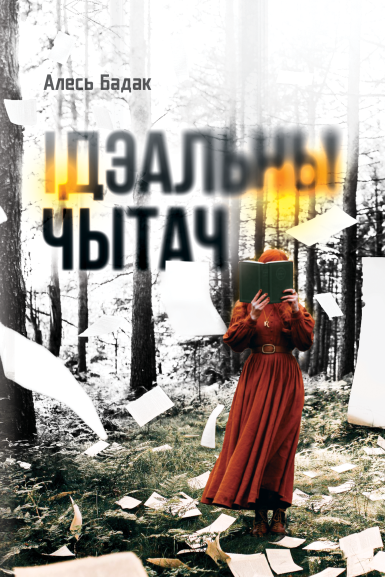 “Донжуанскі спіс” Уладзіміра Караткевіча  Дзяніс Марціновіч16+           Каму быў прысвечаны першы зборнік Уладзіміра Караткевіча «Матчына душа»? Хто і чаму называў паэтэсу Раісу Ахматаву жонкай пісьменніка? Ці існаваў працяг культавага рамана «Каласы пад сярпом тваім»? У 2012 годзе крытык і літаратуразнаўца Дзяніс Марціновіч паспрабаваў адказаць на гэтыя пытанні ў кнізе «“Донжуанскі спіс” Караткевіча». Новыя звесткі з біяграфіі класіка беларускай літаратуры паспрыялі з’яўленню кнігі «Жанчыны ў жыцці Уладзіміра Караткевіча», якая была істотна дапоўнена новымі матэрыяламі. Выданне адрасуецца ўсім, хто цікавіцца беларускай літаратурай, постаццю Уладзіміра Караткевіча і ўплывам жанчын на творчасць пісьменнікаў.Фармат:84х1081/32Год выдання: 2021Колькасць старонак: 144 Кошт з ПДВ: 9,11 руб.Пераплёт: цвердыISBN 9789855753088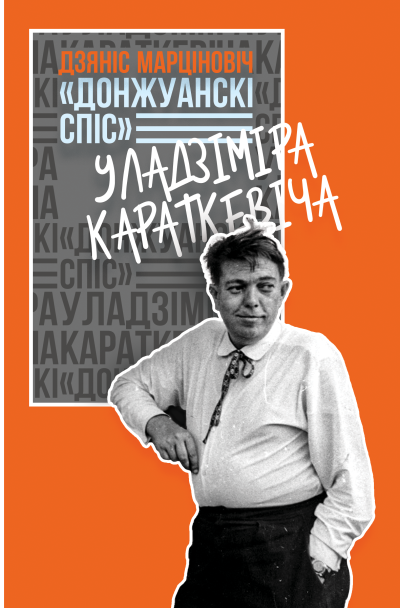 